Veranstaltungen und InformationenKammerchor Chorisma – Samstag, 27. August um 17 Uhr in der KircheDer Neuruppiner Kammerchor Chorisma (Leitung: Dieter Winterle) feiert in diesem Jahr sein 15-jähriges Bestehen und präsentiert sein neues Sommerprogramm. Der musikalische Bogen reicht von Motetten des 16. Jahrhunderts bis zu zeitgenössischer Musik, etwa der Vertonung des 100. Psalms durch die finnische Komponistin Mia Makaroff. – Eintritt frei - Spenden erbeten.Barockcello – Sonntag, 28. August um 17 Uhr in der KircheLudwig Frankmar, früherer Solocellist der Göteborger Oper, ist zu Gast mit einem Soloprogramm. Er spielt Werke von Giovanni Battista degli Antonii, Giovanni Bassano, Carl Philipp Emanuel und Johann Sebastian Bach. – Eintritt frei - Spenden erbeten.„Offene Kirche“Montag – Samstag 11-16 Uhr und Sonntag 13-16 UhrEVANGELISCHES PFARRAMTPetra Matschke					Katechetin Petra SchirgeSeestr. 25 | 16831 Rheinsberg			Tel.: 033931-801333Tel.: 033931-2035 | Fax: 033931-349650		         0176-42968950rheinsberg@kirche-wittstock-ruppin.de		p.schirge@kirche-wittstock-ruppin.dewww.evangelische-kirche-rheinsberg.de		Mo + Do 9 – 12 Uhr | Di 14 – 17 Uhr		Katechetin Heike RöhnkeUrlaub: 22.-28.08.22				Tel.: 033931-37172Pfarrer Christoph Römhild			Tel.: 0172-176 33 88c.roemhild@kirche-wittstock-ruppin.de______________________________________________________________________		______________________________________________________________Kantorin Juliane Felsch-Grunow			BankverbindungTel.: 03391-347757				KKV Prignitz-Havelland-Ruppinj.felsch-grunow@kirche-wittstock-ruppin.de	IBAN DE44 5206 0410 0303 9099 13Chorleiter Uwe Metlitzky				BIC GENODEF1K1Tel.: 0171 / 48 15 74 3				Verwendungszweck: KG Rheinsberguwe.metlitzky@gemeinsam.ekbo.deGemeindeblatt  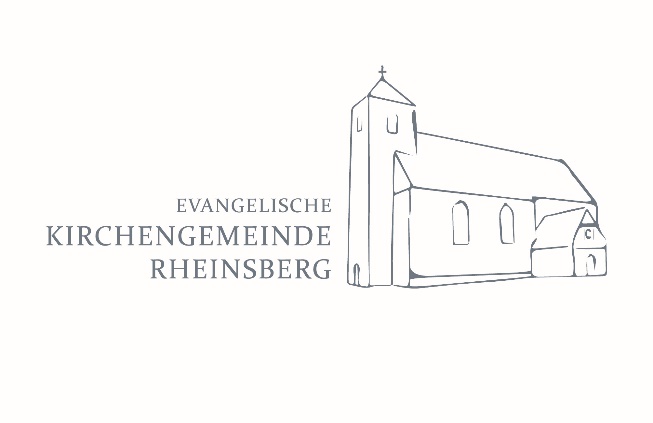 August 2022Entspanne dich. Laß das Steuer los. Trudele durch die Welt. Sie ist so schön: gib dich ihr hin, und sie wird sich dir geben.Kurt TucholskyLiebe Freundinnen und Freunde in Rheinsberg! Oftmals kommen wir im Alltag gar nicht dazu, über unser Leben als Ganzes nachzudenken. Wofür leben wir überhaupt? Drei Lebenswelten scheinen mir für ein gelingendes Leben besonders wichtig: die Arbeit, die Muße und die Freundschaft. Diesen drei Lebenswelten wollen wir uns einer Predigtreihe widmen.  · Die Arbeitswelt: Möglichst gleich drei Dinge auf einmal erledigen. Und das möglichst schnell. Die Arbeit kostet Kraft und Nerven. Da bleibt so manches auf der Strecke: Pausen zum Beispiel. Viele fühlen sich an ihrem Arbeitsplatz nicht wertgeschätzt. Die Arbeit ist ein wichtiger Bereich in unserem Leben, sei es in der Erwerbsarbeit, im ehrenamtlichen Engagement oder im Tun für die Kinder und Enkel. In der Arbeit widmen wir uns im Idealfall schöpferisch und kreativ der Welt und machen sie ein Stückchen besser.  · Die Muße: In dem Zwischenraum zwischen Arbeit und Freizeit widmen wir uns mit Zeit und ohne Leistungsdruck unseren ureigenen Interessen. Zeit für sich haben. Die Seele ausstrecken – in konzentrierter Absichtslosigkeit. Hier ist man ganz Mensch, wie es das Zitat von Kurt Tucholsky ausdrückt.  · Die Freundschaft, die uns durch das Leben begleitet und die natürlich in alle Bereiche hineingreift. Die Beziehungen, die Partnerschaft, die Familie, die Freundschaften. Und schließlich als tiefster Grund des Lebens die Freundschaft zu Gott selbst. Ich wünsche Ihnen, dass Sie Gott als Freund in Ihrem Leben entdecken können!Ihr Pfarrer Christoph Römhild und Team	Gottesdienste in der KirchePredigtreihe „Lebenswelten“8. So n. TrinitatisSonntag, 07.08.		Gottesdienst „Arbeit“ 10:15 Uhr			Pfarrer Christoph Römhild9. So n. TrinitatisSonntag, 14.08.		Gottesdienst „Muße“10:15 Uhr			Pfarrer Christoph RömhildGottesdienst mit Abendmahl*Sonntag, 21.08.		Gottesdienst „Freundschaft“10:15 Uhr			Pfarrer Christoph Römhild11. So n. TrinitatisSonntag, 28.08.	Schulanfangs-Gottesdienst auf dem! 11:00 Uhr !	Kirchplatz				Pfarrer Christoph Römhild, Petra Schirge,				Heike RöhnkeIm Anschluss Gemeindefest mit Grillen im Pfarrgarten Wer bringt etwas mit? Beilagen wie Salate, Brot, Kräuterbutter, Obst, Gemüse…* Das Heilige Abendmahl feiern wir mit Einzelkelchen.Veranstaltungen* 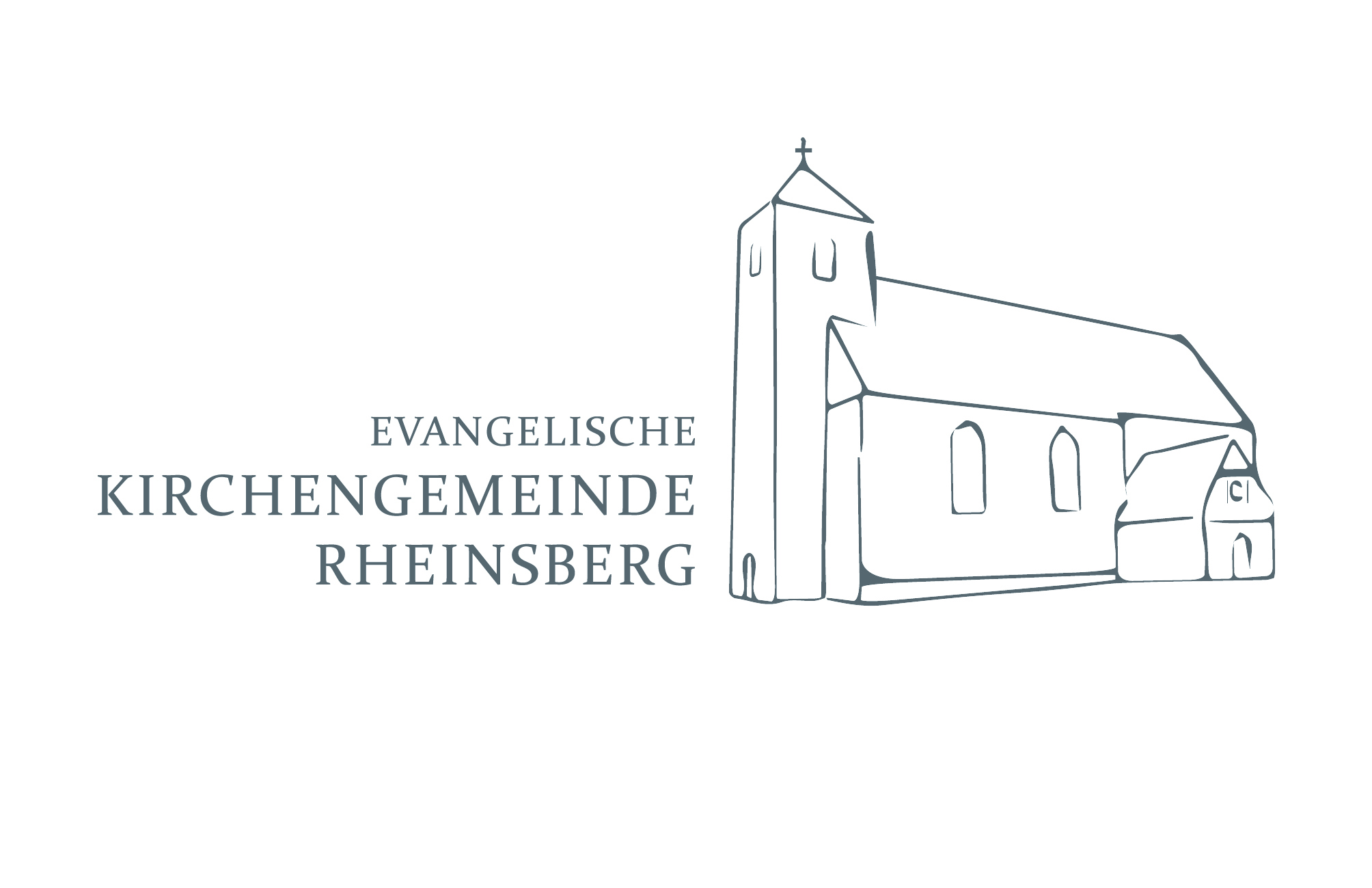 Vorbereitung Seniorenkreis	Montag | 15.08. | 9:30 UhrChristenlehre			Klasse 2 – 6 | 01.-05.08. | 10 – 17 Uhr„Kreative Ferienwoche“  Posaunenchor		August - Sommerpause____________________________________________________________________________________________Junge Gemeinde		Dienstag | 2.8. | 19:00 Uhr | Pfarrhaus____________________________________________________________________________________________Deutschkurs für UkrainerInnen		jeden Mittwoch | 12:00 – 14:00 UhrHandarbeitskreis		August - SommerpauseGemeindekirchenrat		Mittwoch | 03.08. | 19:30 Uhr____________________________________________________________________________________________Café Mashar	Donnerstag | 11. u. 25.08. |15:00 – 17:00 UhrTreffen mit Geflüchteten, mit Russisch sprechenden Helferinnen Seniorenkreis			Donnerstag | 18.08. | 14:30 UhrChor				August - Sommerpause____________________________________________________________________________________________Ökumenischer Bibelkreis	August - SommerpauseKonfirmanden	Kl. 7 | 29.08. | 19 Uhr | Elternversammlung |Steve Neumann | Tel.: 0160-1824171 |steve.neumann@gemeinsam.ekbo.de | * Im Gemeindehaus, wenn nichts anderes angegeben ist.			